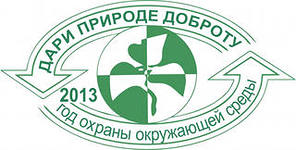 Памятка по охране окружающей среды.Жители  поселка Высокий обязаны:сохранять природу и окружающую среду;бережно относится к природе и природным богатствам;соблюдать требования законодательства по охране окружающей среды;заботиться о здоровье своих детей, их гигиеническом воспитании и обучении не осуществлять действий, влекущих за собой нарушение прав других граждан на благоприятную среду обитания.